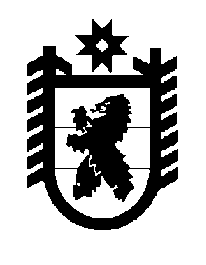 Российская Федерация Республика Карелия    ПРАВИТЕЛЬСТВО РЕСПУБЛИКИ КАРЕЛИЯПОСТАНОВЛЕНИЕот  26 сентября 2019 года № 365-Пг. Петрозаводск О внесении изменения в постановление Правительства Республики Карелия от 31 августа 2017 года № 301-ППравительство Республики Карелия п о с т а н о в л я е т:Внести в приложение 4 к государственной программе Республики Карелия «Формирование современной городской среды», утвержденной постановлением Правительства Республики Карелия от 31 августа 2017 года № 301-П «Об утверждении государственной программы Республики Карелия «Формирование современной городской среды» (Собрание законодательства Республики Карелия, 2017, № 8, ст. 1558; 2018, № 2, ст. 254; № 4, ст. 763;                № 8, ст. 1659; № 11, ст. 2339; № 12, ст. 2674; Официальный интернет-                портал правовой информации (www.pravo.gov.ru),  4 апреля 2019 года,                        № 1000201904040003; 9 сентября 2019 года, № 1000201909090001), следующее изменение:пункт 8 приложения 2 к Правилам предоставления и распределения субсидий местным бюджетам из бюджета Республики Карелия на реализацию мероприятий по формированию современной городской среды изложить в следующей редакции:«8. Установка ограждений.».           ГлаваРеспублики Карелия                                                                  А.О. Парфенчиков